国家邮政局关于2023年三季度邮政业用户申诉情况的通告一、总体情况2023年三季度，国家邮政局以及各省（区、市）邮政管理局通过“12305”邮政业用户申诉电话和申诉网站共受理申诉66913件，与业务量相比申诉率为百万分之1.64。其中，有效申诉（企业负有服务质量责任的,下同）共计4475件，与业务量相比有效申诉率为百万分之0.11。用户对邮政管理部门处理有效申诉的满意率为96.6%，对中国邮政集团有限公司（普遍服务业务）有效申诉处理满意率为94.7%，对快递企业有效申诉处理满意率为94.8%。二、邮政普遍服务申诉情况1.邮政普遍服务申诉问题数量与类别情况。用户对邮政普遍服务问题申诉2155件，其中有效申诉171件，占比7.94%。有效申诉涉及的主要问题依次是邮件丢失短少、邮件延误和投递服务，分别占有效申诉总量的36.84%、28.07%和19.88%。2.邮政普遍服务申诉主要问题二级原因情况。投递服务申诉中占比较多的是虚假签收，邮件延误申诉中占比较多的是中转或运输延误，邮件丢失短少申诉中占比较多的是对企业赔偿金额不满。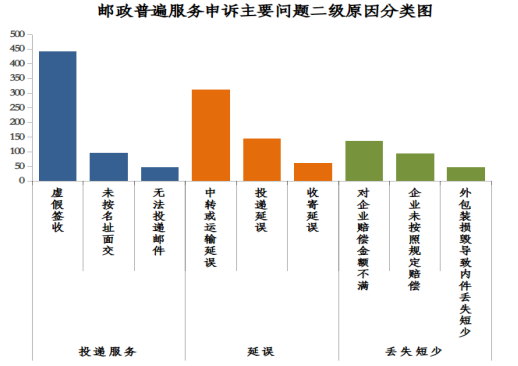 三、快递服务申诉情况1.快递服务申诉问题数量与类别情况。用户对快递服务问题申诉64758件，其中有效申诉4304件，占比6.65%。有效申诉涉及的主要问题依次是快件丢失短少、投递服务和快件损毁，分别占有效申诉总量的31.83%、30.74%和16.38%。2.快递服务申诉主要问题二级原因情况。快件丢失短少申诉中占比较多的是对企业赔偿金额不满，快件损毁申诉中占比较多的是对企业赔偿金额不满，投递服务申诉中占比较多的是虚假签收。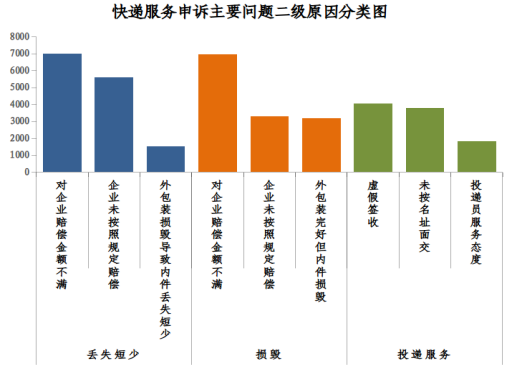 3.主要快递企业申诉情况。主要快递企业申诉率（百万件快件业务量）平均为2.28，有效申诉率平均为0.12。用户对快递服务申诉主要问题中，快件损毁申诉率平均为0.79，快件丢失短少申诉率平均为0.66，投递服务申诉率平均为0.40，快件延误申诉率平均为0.26；主要快递企业申诉处理综合指数平均为97.72，高于平均值的有6家，低于平均值的有3家。邮政普遍服务申诉情况统计表邮政普遍服务申诉情况统计表邮政普遍服务申诉情况统计表邮政普遍服务申诉情况统计表邮政普遍服务申诉情况统计表邮政普遍服务申诉情况统计表邮政普遍服务申诉情况统计表邮政普遍服务申诉情况统计表邮政普遍服务申诉情况统计表邮政普遍服务申诉情况统计表序号申诉问题申诉情况申诉情况有效申诉情况有效申诉情况有效申诉业务类型分布有效申诉业务类型分布有效申诉业务类型分布有效申诉业务类型分布序号申诉问题数量占比(%)数量占比(%)包件函件集邮其他1投递服务80337.263419.881219122延误55125.574828.073011163丢失短少42519.726336.844615024损毁1527.05148.19130015收寄服务934.3284.6833026违规收费70.330000007其他1245.7542.340400合计合计215510017110010452213注：1.申诉数量占比（%）=申诉问题数量/申诉总量。
    2.有效申诉数量占比（%）=有效申诉问题数量/有效申诉总量。注：1.申诉数量占比（%）=申诉问题数量/申诉总量。
    2.有效申诉数量占比（%）=有效申诉问题数量/有效申诉总量。注：1.申诉数量占比（%）=申诉问题数量/申诉总量。
    2.有效申诉数量占比（%）=有效申诉问题数量/有效申诉总量。注：1.申诉数量占比（%）=申诉问题数量/申诉总量。
    2.有效申诉数量占比（%）=有效申诉问题数量/有效申诉总量。注：1.申诉数量占比（%）=申诉问题数量/申诉总量。
    2.有效申诉数量占比（%）=有效申诉问题数量/有效申诉总量。注：1.申诉数量占比（%）=申诉问题数量/申诉总量。
    2.有效申诉数量占比（%）=有效申诉问题数量/有效申诉总量。注：1.申诉数量占比（%）=申诉问题数量/申诉总量。
    2.有效申诉数量占比（%）=有效申诉问题数量/有效申诉总量。注：1.申诉数量占比（%）=申诉问题数量/申诉总量。
    2.有效申诉数量占比（%）=有效申诉问题数量/有效申诉总量。注：1.申诉数量占比（%）=申诉问题数量/申诉总量。
    2.有效申诉数量占比（%）=有效申诉问题数量/有效申诉总量。注：1.申诉数量占比（%）=申诉问题数量/申诉总量。
    2.有效申诉数量占比（%）=有效申诉问题数量/有效申诉总量。快递服务申诉情况统计表快递服务申诉情况统计表快递服务申诉情况统计表快递服务申诉情况统计表快递服务申诉情况统计表快递服务申诉情况统计表序号申诉问题申诉情况申诉情况有效申诉情况有效申诉情况序号申诉问题数量占比(%)数量占比(%)1丢失短少1942730137031.832损毁1633525.2270516.383投递服务1424422132330.744延误925014.2868415.895收寄服务28284.371563.626违规收费12011.85300.77其他14732.28360.84合计合计647581004304100注：1.申诉数量占比（%）=申诉问题数量/申诉总量。
　  2.有效申诉数量占比（%）=有效申诉问题数量/有效申诉总量。注：1.申诉数量占比（%）=申诉问题数量/申诉总量。
　  2.有效申诉数量占比（%）=有效申诉问题数量/有效申诉总量。注：1.申诉数量占比（%）=申诉问题数量/申诉总量。
　  2.有效申诉数量占比（%）=有效申诉问题数量/有效申诉总量。注：1.申诉数量占比（%）=申诉问题数量/申诉总量。
　  2.有效申诉数量占比（%）=有效申诉问题数量/有效申诉总量。注：1.申诉数量占比（%）=申诉问题数量/申诉总量。
　  2.有效申诉数量占比（%）=有效申诉问题数量/有效申诉总量。注：1.申诉数量占比（%）=申诉问题数量/申诉总量。
　  2.有效申诉数量占比（%）=有效申诉问题数量/有效申诉总量。主要快递企业申诉情况统计表
                                            （单位：申诉件数/百万件快件业务量）主要快递企业申诉情况统计表
                                            （单位：申诉件数/百万件快件业务量）主要快递企业申诉情况统计表
                                            （单位：申诉件数/百万件快件业务量）主要快递企业申诉情况统计表
                                            （单位：申诉件数/百万件快件业务量）主要快递企业申诉情况统计表
                                            （单位：申诉件数/百万件快件业务量）主要快递企业申诉情况统计表
                                            （单位：申诉件数/百万件快件业务量）主要快递企业申诉情况统计表
                                            （单位：申诉件数/百万件快件业务量）主要快递企业申诉情况统计表
                                            （单位：申诉件数/百万件快件业务量）主要快递企业申诉情况统计表
                                            （单位：申诉件数/百万件快件业务量）序号企业名称有效申诉率申诉率主要问题申诉率分布主要问题申诉率分布主要问题申诉率分布主要问题申诉率分布申诉处理综合指数序号企业名称有效申诉率申诉率损毁丢失短少投递服务延误申诉处理综合指数1邮政速递0.615.980.812.651.290.9895.932顺丰速运0.072.741.810.480.150.1597.813京东快递0.252.030.950.460.270.2198.114申通快递0.0040.830.140.260.210.1298.045中通快递0.010.520.090.140.190.0894.176韵达快递0.010.780.120.260.210.1499.467极兔速递0.030.580.080.160.190.199.168圆通速递0.030.90.20.270.250.196.819德邦快递0.036.22.941.260.830.4499.95主要快递企业平均主要快递企业平均0.122.280.790.660.40.2697.72注：申诉处理综合指数，是对企业申诉处理工作质量的综合评价。综合指数考核参数包含一次结案率、逾期率、企业答复不规范率、企业答复不属实率、工作满意率等五个指标。（数据来源于系统自动生成）注：申诉处理综合指数，是对企业申诉处理工作质量的综合评价。综合指数考核参数包含一次结案率、逾期率、企业答复不规范率、企业答复不属实率、工作满意率等五个指标。（数据来源于系统自动生成）注：申诉处理综合指数，是对企业申诉处理工作质量的综合评价。综合指数考核参数包含一次结案率、逾期率、企业答复不规范率、企业答复不属实率、工作满意率等五个指标。（数据来源于系统自动生成）注：申诉处理综合指数，是对企业申诉处理工作质量的综合评价。综合指数考核参数包含一次结案率、逾期率、企业答复不规范率、企业答复不属实率、工作满意率等五个指标。（数据来源于系统自动生成）注：申诉处理综合指数，是对企业申诉处理工作质量的综合评价。综合指数考核参数包含一次结案率、逾期率、企业答复不规范率、企业答复不属实率、工作满意率等五个指标。（数据来源于系统自动生成）注：申诉处理综合指数，是对企业申诉处理工作质量的综合评价。综合指数考核参数包含一次结案率、逾期率、企业答复不规范率、企业答复不属实率、工作满意率等五个指标。（数据来源于系统自动生成）注：申诉处理综合指数，是对企业申诉处理工作质量的综合评价。综合指数考核参数包含一次结案率、逾期率、企业答复不规范率、企业答复不属实率、工作满意率等五个指标。（数据来源于系统自动生成）注：申诉处理综合指数，是对企业申诉处理工作质量的综合评价。综合指数考核参数包含一次结案率、逾期率、企业答复不规范率、企业答复不属实率、工作满意率等五个指标。（数据来源于系统自动生成）注：申诉处理综合指数，是对企业申诉处理工作质量的综合评价。综合指数考核参数包含一次结案率、逾期率、企业答复不规范率、企业答复不属实率、工作满意率等五个指标。（数据来源于系统自动生成）